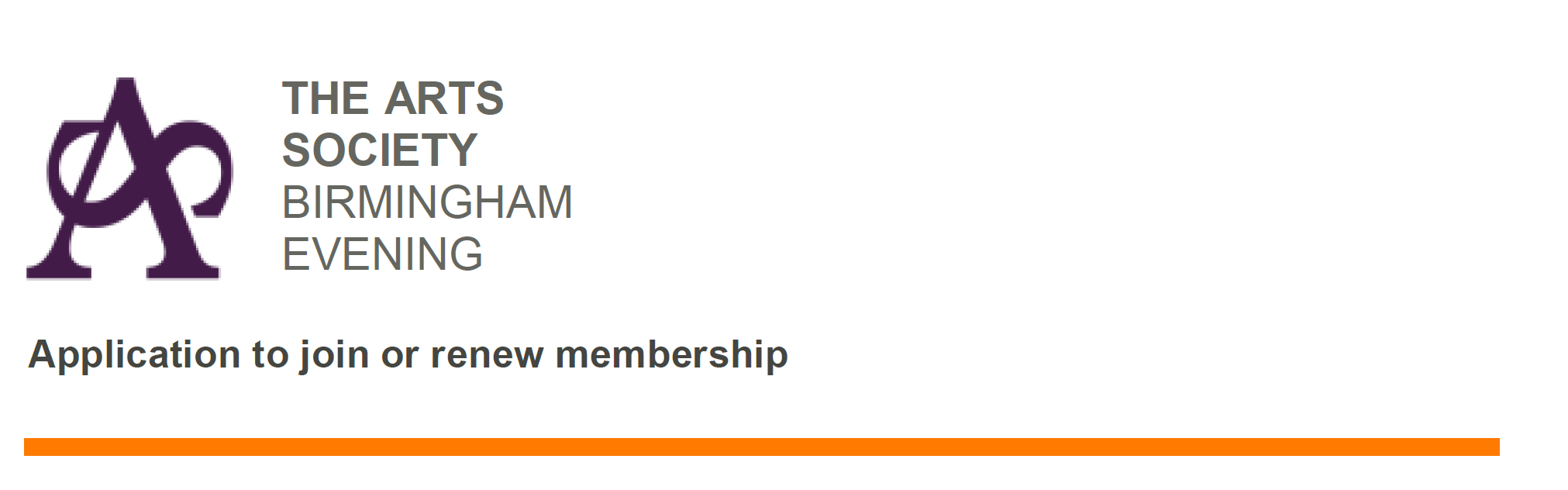 I wish to be a member of The Arts Society Birmingham Evening during 2022 and the national organisation, The Arts Society.My contact details are:I would / would not be interested in playing a part in running the Society (delete as appropriate).I consent to my contact details being held by The Arts Society Birmingham Evening in accordance with its Privacy Policy, which is available on our website www.tasbe.org Payment:I wish to pay my subscription for 2022 of £60 by Cheque / Internet Banking (delete as appropriate).Subscriptions for 2022 should be paid by 31st December 2022 Internet Banking payments should be made to -Account Number: 45091660Sort Code: 77-85-21Ref: MEM plus your initials and surnameCheques should be made payable to The Arts Society Birmingham Evening or TASBE  P This Membership Application FormIn all cases (whether you pay by internet or cheque) this completed form (together with your cheque if appropriate) should be sent  together with a Stamped Self Addressed Envelope enabling us to send you your Membership Card, to -	Mrs Lisa Gillespie11 Pinfield DriveBarnt GreenNr Birmingham B45 8XA.Thank you for renewing your membership of the Society for 2022 or for becoming a new member. The Committee hopes you enjoy the programme of lectures, both ‘real’ and ‘virtual’, and other events to be arranged as soon as the Covid restrictions are lifted.lease let us know if your Gift Aid status has changedTitle:First Name:Surname:Address:Address:Address:Postcode:  Postcode:  Postcode:  Email:   Email:   Email:   Signature: Signature: Telephone: